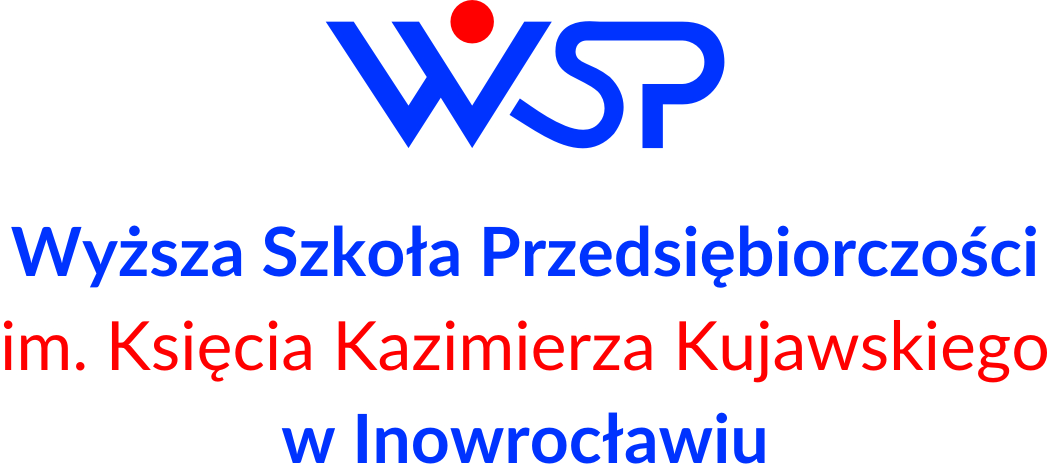 FORMULARZ REKRUTACYJNY……………………………………….                      podpisImię(imiona)NazwiskoData i miejsce urodzeniaObywatelstwoAdres do korespondencjiWykształceniePESELKontakt 